Vedtægter for SWEET & SWING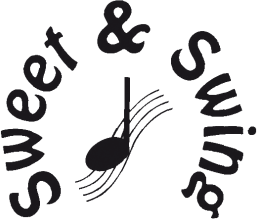 Seneste ændringer 2013 og 2023§ 1 NavnKorforeningens navn er Sweet & Swing og er hjemmehørende i Ballerup Kommune§ 2 Formål”Sweet & Swing er et rytmisk amatørkor på øvet musikalsk niveau med et stærkt fællesskab både fagligt og socialt.Vi synger for at udvikle os stemmemæssigt, rytmisk, repertoiremæssigt og musikalsk med henblik på at optræde ved et antal årlige koncerter”.§ 3 MedlemskabSom medlem kan optages alle voksne, der aktivt vil arbejde for formålet, og som kan godkendes af koretsdirigent og bestyrelse, under hensyntagen til evner og korets størrelse. Det forudsættes, at man møder regelmæssigt til øveaftenerne.Møder et medlem op til øvning ved begyndelsen af en ny sæson, der går fra august til juni, betragtes dette som tilmelding til hele den ny sæson.Udmelding skal ske til korets formand. Ved udmelding efter sæsonstart betales kontingent for hele den resterende sæson.Hvis et medlem ikke betaler sit kontingent til den af bestyrelsen fastsatte frist, ophører medlemskabet. Medlemmer kan søge om orlov i op til et år.Herefter ophører medlemskabet, hvis medlemmet ikke har meldt sig aktiv igen.Søges orlov efter sæsonstart betales kontingent for hele den resterende sæson. Hvis orlov søges inden sæsonstart, betales der ikke kontingent under orlov.Der er ikke mulighed for passivt medlemskab.Hvis et medlem har givet bindende tilmelding til et arrangement og senere melder fra, skal korkassen holdes skadesløs. Medlemmet hæfter således for de af koret betalte eller disponerede udgifter for medlemmets forventede deltagelse. Dette gælder også ved sygdom.§ 4 KontingentKontingent og opkrævningsform fastsættes af generalforsamlingen. Bestyrelsens forslag herom udsendes sammen med budgettet, jf. §7. Af hensyn til likviditeten kan bestyrelsen inden generalforsamlingen opkræve efterårets kontingent som et a’ conto beløb. Forårets indbetaling reguleres efter generalforsamlingens beslutning om kontingentets størrelse.§ 5 UdelukkelseBestyrelsen kan ekskludere et medlem, som ved handling eller adfærd modarbejder korets interesser.Ved eksklusion refunderes indbetalt kontingent for lektioner, som medlemmet udelukkes fra, modregnet eventuelle forpligtelser som medlemmet har bundet sig til jf. §3.Eksklusion skal begrundes skriftligt overfor medlemmet og skal med begrundelse meddeles korets medlemmer. Medlemmet har ret til at forelægge eksklusionen for den førstkommende generalforsamling.§ 6 Korets ledelseKorets ledelse varetages af en bestyrelse bestående af formand og 3 menige medlemmer, der alle vælges af generalforsamlingen for 2 år ad gangen. I lige år vælges formand og normalt 1 bestyrelsesmedlem. I ulige år væges normalt 2 bestyrelsesmedlemmer.Korets økonomi varetages af en kasserer der vælges på generalforsamlingen for to år ad gangen. Valget foregår i ulige år. Kassereren refererer til bestyrelsen og kan deltage i bestyrelsens møder i fornødent omfang.Generalforsamlingen vælger hvert år 1-2 bestyrelsessuppleanter for ét år.Et medlem på orlov kan ikke være medlem af bestyrelsen eller suppleant til denne.Hvis formanden udtræder af bestyrelsen i valgperioden, vælges en ny på en ekstraordinær generalforsamling for den resterende valgperiode.Hvis kassereren fratræder i  valgperioden, vælges en ny på en ekstraordinær generalforsamling for den resterende valgperiode.Hvis et menigt bestyrelsesmedlem udtræder i valgperioden, indtræder suppleanten indtil næste ordinære generalforsamling, hvor der ekstraordinært vælges et nyt bestyrelsesmedlem for den resterende valgperiode.Hvervet som bestyrelsesmedlem er ulønnet.Bestyrelsen fastsætter selv sin forretningsorden og er kun beslutningsdygtig, når et flertal er til stede. Ved afstemninger kræves simpelt stemmeflertal. I tilfælde af stemmelighed er formandens stemme afgørende.De på generalforsamlingen valgte udvalg refererer til bestyrelsen og arbejder under de retningslinier, som aftales med bestyrelsen. Bestyrelsen kan uddelegere ad hoc opgaver til et enkelt medlem eller et udvalg af medlemmer.Bestyrelsesmøder afholdes, så ofte formanden finder det nødvendigt, eller når mindst 2 bestyrelsesmedlemmer forlanger det.Korets dirigent og pianist kan deltage i bestyrelsesmøderne, dog uden stemmeret.Bestyrelsen har ansvar for ansættelse af korets dirigent og pianist. Bestyrelsen inddrager medlemmer af koret samt dirigent og pianist i udvælgelsen. De foreslåede kandidater præsenteres for korets medlemmer ved prøverr. De fremmødte kormedlemmer afgør ved afstemning efter sidste prøve hvem der indstilles. Bestyrelsen beslutter herefter, hvem der ansættes.§ 7 RegnskabRegnskabsåret er 1. juli - 30. juni.Et revideret regnskab bestående af et overskueligt driftsregnskab samt status for det senest afsluttede regnskabsår, skal senest 14 dage før den ordinære generalforsamling udsendes til medlemmerne sammen med bestyrelsens forslag til budget og kontingent for det igangværende regnskabsår.Korets midler skal opbevares på konti, som er omfattet af bankindskyder-garantiordningen.§ 8 ForpligtelserFor korets forpligtelser hæfter alene korets formue, og ingen anden har noget personligt ansvar for korets forpligtelser.Koret tegnes af formand og kasserer, hver for sig. For stiftelse af gæld dog kun i fællesskab.Bestyrelsen skal tegne forsikring i fornødent omfang.Bestyrelsen råder over korets midler i overensstemmelse med vedtægterne og de på generalforsamlingen trufne beslutninger.§ 9 RevisionDen ordinære generalforsamling vælger 1 revisor og 1 revisorsuppleant for 1 år ad gangen.§ 10 GeneralforsamlingGeneralforsamlingen er korets højeste myndighed.Ordinær generalforsamling afholdes hvert år, normalt efter sæsonstart og senest den 30. september.Generalforsamlingen indkaldes med mindst 14 dages varsel.Forslag, der ønskes behandlet på den ordinære generalforsamling, skal skriftligt være formanden i hænde senest 8 dage før generalforsamlingen.Dagsorden på den ordinære generalforsamling skal mindst omfatte:Valg af dirigent, der må ikke være bestyrelsesmedlem eller revisor i koret.Valg af referentFormandens beretningDen musikalske ledelses beretningÅrsregnskabFremlæggelse af næste års budget til godkendelse, herunder fastsættelse af kontingentIndkomne forslagFremlæggelse af aktivitetsplan, herunder datoerValg af bestyrelsesmedlemmer, kasserer og suppleanter.Valg af revisor og revisorsuppleantValg til udvalgEventueltFormandens beretning og revideret regnskab forelægges til godkendelse af generalforsamlingen.Alle afstemninger og valg foregår ved håndsoprækning hvis ingen af de fremmødte begærer skriftlig afstemning.Alle afgørelser træffes ved simpelt stemmeflertal, se dog bestemmelserne i §11 og §12. Lovligt indvarslet generalforsamling er beslutningsdygtig uanset det fremmødte antal medlemmer.Der kan kun stemmes ved personligt fremmøde. Medlemmer på orlov har ikke stemmeret.Der udsendes referat fra generalforsamlingen hvoraf mindst fremgår de behandlede sager og vedtagne beslutninger. Referatet underskrives af dirigent og referent.Ekstraordinær generalforsamling kan til enhver tid indkaldes af et flertal af bestyrelsen og skal tillige indkaldes højst 14 dage efter, at mindst 1/3 af korets medlemmer indsender begrundet, skriftlig anmodning herom.Indkaldelse til ekstraordinær generalforsamling skal ske med samme varsel og på samme måde som til den ordinære generalforsamling. På en ekstraordinær generalforsamling kan kun behandles de punkter, der fremgår af dagsorden.§ 11 VedtægtsændringerVed vedtægtsændringer skal mindst halvdelen af medlemmerne være mødt og mindst 2/3 af samtlige afgivne stemmer være for forslaget. Det vedtagne forslag underskrives af formand og dirigent.§ 12 Korets opløsningBestemmelse om korets opløsning kan kun tages på en i dette øjemed særligt indkaldt generalforsamling.Til korets opløsning kræves, at mindst halvdelen af medlemmerne skal være mødt samt at mindst 2/3 af de afgivne stemmer er for opløsning. Såfremt der ikke er fremmødt et tilstrækkeligt antal medlemmer, indkaldes til en ny ekstraordinær generalforsamling, der kan træffe beslutning med kvalificeret flertal (2/3) uanset de fremmødtes antal.Korets midler skal ved opløsning anvendes til velgørende eller almennyttige formål, bestemt af den opløsende generalforsamling, og som ligger i tråd med korets formål.Vedtægterne er godkendt på generalforsamlingen den 26. september 2006, og ændret 20. september 2011 og 24.september 2013 samt d. 26. september 2023sign	signValter Tarp	Bente ’’’ErthmannFormand	Dirigent